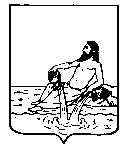 ВЕЛИКОУСТЮГСКАЯ ДУМАВЕЛИКОУСТЮГСКОГО МУНИЦИПАЛЬНОГО ОКРУГАР Е Ш Е Н И Е   от       19.04.2024          №    33                  ___________________________________________________________________________                   ______________________г. Великий УстюгНа основании статей 93.2 и 103 Бюджетного кодекса Российской Федерации, статей 42 и 56 Устава Великоустюгского муниципального округа,Великоустюгская Дума РЕШИЛА:1. Уполномочить Главу Великоустюгского муниципального округа Абрамова Ивана Алексеевича заключить договор о получении из областного бюджета бюджетного кредита в сумме 16 518 900,00 (шестнадцать миллионов пятьсот восемнадцать тысяч девятьсот) рублей на частичное покрытие дефицита бюджета округа.2. Установить, что возврат бюджетного кредита осуществляется за счет средств казны Великоустюгского муниципального округа и предусмотренных действующим законодательством источников с оплатой за пользование кредитом в размере 1/8 ставки рефинансирования Центрального банка Российской Федерации на день заключения договора.3. Установить, что обеспечение исполнения обязательств по возврату кредита осуществляется в соответствии со ст. 93.2 Бюджетного Кодекса Российской Федерации.4. Установить срок возврата бюджетного кредита 25 декабря 2024 года. О получении бюджетного кредитаПредседатель Великоустюгской Думы_______________С.А. КапустинГлава Великоустюгского муниципального округа Вологодской области __________________ И.А. Абрамов      